Sequência didática 1  Disciplina: Matemática                Ano: 2º                    Bimestre: 1ºTítulo: Organizando duplasObjetivos de aprendizagemIdentificar números pares e ímpares.Objeto de conhecimento: Leitura, escrita, comparação e ordenação de números de até três ordens pela compreensão de características do sistema de numeração decimal (valor posicional e papel do zero).Habilidade trabalhada: (EF02MA01) Comparar e ordenar números naturais (até a ordem de centenas) pela compreensão de características do sistema de numeração decimal (valor posicional e função do zero).Resolver problemas envolvendo noções de par e ímpar.Objeto de conhecimento: Leitura, escrita, comparação e ordenação de números de até três ordens pela compreensão de características do sistema de numeração decimal (valor posicional e papel do zero).Habilidade trabalhada: (EF02MA01) Comparar e ordenar números naturais (até a ordem de centenas) pela compreensão de características do sistema de numeração decimal (valor posicional e função do zero).Identificar padrões em sequências que envolvem noções de par e ímpar.Objeto de conhecimento: Sequências recursivas: observação de regras usadas utilizadas em seriações numéricas (mais 1, mais 2, menos 1, menos 2, por exemplo).Habilidade trabalhada: (EF02MA10) Descrever um padrão (ou regularidade) de sequências repetitivas e de sequências recursivas, por meio de palavras, símbolos ou desenhos.Tempo previsto: 200 minutos (4 aulas de aproximadamente 50 minutos cada)Materiais necessáriosMaterial impresso sugerido em cada etapa.Desenvolvimento da sequência didáticaEtapa 1 (Aproximadamente 50 minutos/ 1 aula)Essa etapa consiste na preparação dos alunos para resolverem problemas investigativos que envolvam noções de par e ímpar.Inicie a aula organizando os alunos em duplas. Em seguida, escreva na lousa a seguinte questão: “Quantas duplas posso formar?”. A intenção é que eles resolvam o seguinte problema:A professora Jane tem 27 alunos. Ela pretende organizar a turma em duplas para desenvolver um trabalho em sala de aula. Quantas duplas serão possíveis formar? Sobrarão alunos? Resolva o problema utilizando desenhos e/ou cálculos.Providencie antecipadamente uma folha com o problema impresso ou escreva-o na lousa para que os alunos copiem no caderno.Socialize a resolução do problema e incentive o raciocínio hipotético dos alunos com perguntas do tipo:E se fossem 26 alunos? Daria para formar duplas sem sobra de alunos?E se fosse 25 alunos? O que aconteceria?Vamos investigar alguns casos?Durante os questionamentos, estimule os alunos a exporem suas ideias e compartilharem suas opiniões com os colegas, explicando as conclusões a que chegaram. Etapa 2 (Aproximadamente 50 minutos/ 1 aula)Providencie, antecipadamente, a atividade impressa sugerida nesta etapa.Inicie a aula organizando os alunos em duplas e proponha a investigação dos questionamentos feitos na Etapa 1. As situações podem ser resolvidas com desenhos, da mesma forma que no problema da etapa anterior.Distribua uma folha com a atividade impressa para cada aluno e oriente-os a escrever o nome para identificá-la. A atividade deve ser elaborada conforme o esboço a seguir.Investigue se é possível formar duplas e se sobram alunos ou não nas seguintes situações:(continua)(continuação)Com quais quantidades de alunos foi possível formar duplas sem sobra de alunos?E com sobra de alunos?Você percebeu alguma regularidade ao investigar as situações? Explique.Observe como os alunos desenvolvem a atividade e caminhe entre as duplas auxiliando em possíveis dúvidas. Ao final, recolha os trabalhos desenvolvidos pelos alunos.Etapa 3 (Aproximadamente 50 minutos/ 1 aula)Disponha das atividades realizadas pelos alunos na etapa anterior.Inicie a aula organizando os alunos em um semicírculo para que possam socializar suas respostas e observações.Entregue as atividades aos respectivos alunos e motive-os a compartilharem suas repostas com os demais colegas. Ao final da dinâmica, verifique se eles concluem que:Se o número de alunos for par, será possível formar duplas sem sobrar alunos.Se o número de alunos for ímpar, não será possível formar duplas sem sobrar alunos.Oriente os alunos a registrarem no caderno as conclusões a que chegaram após a investigação realizada.Etapa 4 (Aproximadamente 50 minutos/ 1 aula)Providencie, antecipadamente, a atividade impressa sugerida nesta etapa.Inicie a aula organizando os alunos em duplas. Distribua uma folha com a atividade impressa para cada aluno e oriente-os a escrever o nome para identificá-la. A atividade deve ser elaborada conforme o esboço a seguir. Observe a sequência de figuras a seguir.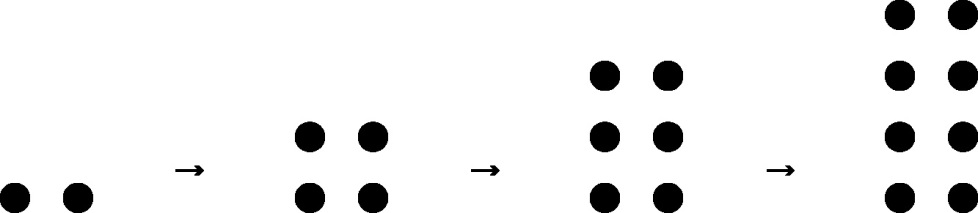 Qual é a próxima figura da sequência? Desenhe-a.Qual é a figura que ocupa a sexta posição?E a sétima posição?E a décima posição?Você percebeu algum padrão na formação dessa sequência de figuras? Explique.Ao final da resolução da atividade, incentive os alunos a socializarem suas estratégias de resolução e disponibilize tempo para que possam argumentar sobre as respostas encaminhadas.AvaliaçãoA avaliação faz parte de todo o processo de ensino e aprendizagem, então deve ocorrer em todas as etapas da sequência didática. Faça registros das suas observações, intervenha quando necessário e promova momentos para que os alunos avancem em sua aprendizagem. Durante o desenvolvimento, observe:o aluno conseguiu identificar números pares e ímpares?o aluno conseguiu encaminhar soluções para os problemas propostos?o aluno conseguiu identificar o padrão da sequência de figuras?o aluno trabalhou em grupo de maneira participativa?o aluno respeitou opiniões diversas?Além das observações, seguem algumas questões relativas às habilidades desenvolvidas nesta sequência didática.1. Cite exemplos de números pares.Resposta esperada: 2, 4, 6, 8, 10...2. Cite exemplos de números ímpares.Resposta esperada: 1, 3, 5, 7, 9...Após o trabalho com a sequência didática, trabalhe com os alunos a autoavaliação a seguir. Se preferir, reproduza as questões na lousa para os alunos copiarem e responderem.18 alunos20 alunos21 alunos22 alunos23 alunos24 alunos19 alunos25 alunosAUTOAVALIAÇÃOSIMNÃOParticipei e ajudei meu colega de dupla a chegar a uma solução dos problemas propostos?Participei das atividades com empenho?Respeitei a opinião dos meus colegas?Consegui identificar alguns números pares ou ímpares?